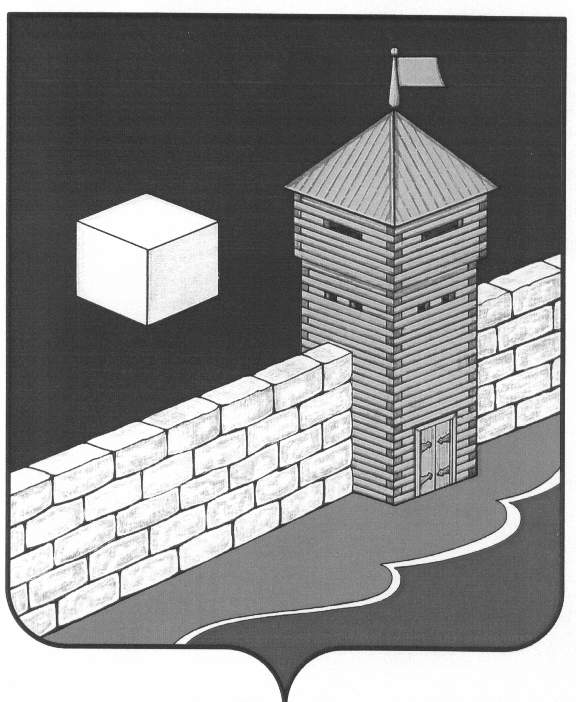                              СОВЕТ ДЕПУТАТОВБЕКТЫШСКОГО СЕЛЬСКОГО ПОСЕЛЕНИЯОб исполнении бюджетаБектышского сельского поселенияза 6 месяцев 2020 года              Совет депутатов Бектышского сельского поселения отмечает, что:    - план по доходам составил      2 841 270 рублей  00 копеек    - факт по доходам составил      1 348 444 рубля   87 копеек    Доходная часть бюджета  за 6 месяцев  2020 года исполнена на 47,46%.    - план по расходам составил 2 903 819 рублей  71 копейка    - факт по расходам составил 1 142 126 рублей  22 копейки    Расходная часть бюджета за 3 месяца  2020 года исполнена на 39,33 %. Совет депутатов  Бектышского сельского поселения   р е ш а е т :Отчет об исполнении бюджета за 6  месяцев  2020 года принять      к сведению.Председатель Советадепутатов:                                                                                                    Н.В. АрестоваГлава Бектышскогосельского поселения:                                                                            А.Ф. БерезинаР Е Ш Е Н И Е121-заседание 5 созыва03.07.2020                                                                                              № 229